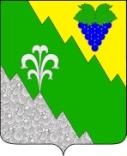 СОВЕТ МУНИЦИПАЛЬНОГО ОБРАЗОВАНИЯ НИЖНЕБАКАНСКОЕ СЕЛЬСКОЕ ПОСЕЛЕНИЕ КРЫМСКОГО РАЙОНА  РЕШЕНИЕот  22.03.2017	       № 133станица НижнебаканскаяО передаче в безвозмездное временное пользование Муниципальному автономному учреждению «Крымский многофункциональный центр предоставления государственных и муниципальных услуг муниципального образования Крымский район» нежилого помещения,  находящегося в собственности Нижнебаканского сельского поселения, для  использования в целях организации работы территориально обособленного структурного подразделения МАУ МФЦ.Рассмотрев обращение Муниципального автономного учреждения «Крымский многофункциональный центр предоставления государственных и муниципальных услуг муниципального образования Крымский район», руководствуясь статьями 50,51 Федерального закона от 6 октября 2003 года №131-ФЗ «Об общих принципах организации местного самоуправления в Российской Федерации», уставом муниципального образования Нижнебаканского сельского поселения Крымского района Совет Нижнебаканского сельского поселения Крымского района  решил:1.Предоставить в безвозмездное временное пользование Муниципальному автономному учреждению «Крымский многофункциональный центр предоставления государственных и муниципальных услуг муниципального образования Крымский район» нежилое помещение площадью 10,6 кв.м. расположенное на первом этаже здания администрации Нижнебаканского сельского поселения по адресу: Краснодарский край, Крымский район, ст.Нижнебаканская, ул. Шевченко, 2, с мебелью и оборудованием  для использования в целях организации работы территориально обособленного структурного подразделения МАУ МФЦ.2. Дать согласие администрации Нижнебаканского сельского поселения Крымского района заключить договор по передачи в безвозмездное временное пользование  Муниципальному автономному учреждению «Крымский многофункциональный центр предоставления государственных и муниципальных услуг муниципального образования Крымский район» сроком на 3 года с 01.04.2017 года до 01.04.2020 года, нежилого помещения, расположенного на первом этаже здания администрации Нижнебаканского сельского поселения по адресу: Краснодарский край, Крымский район, ст. Нижнебаканская, ул. Шевченко,2  										3.Специалисту 1 категории администрации Нижнебаканского  сельского поселения Крымского района Ахрютиной Н.Г. опубликовать настоящее решение в средствах массовой информации и обеспечить размещение  решения на официальном сайте администрации Нижнебаканского сельского поселения Крымского района в информационно-телекоммуникационной сети «Интернет».	4.Настоящее решение вступает в силу со дня его официального подписания.Председатель Совета Нижнебаканского сельскогопоселения Крымского района                                                             М.В. ТониковГлава Нижнебаканского сельского поселенияКрымского района                                                                               И.И. Гернеший